25.06. – 9.07.2023./tylko do użytku wewnętrznego/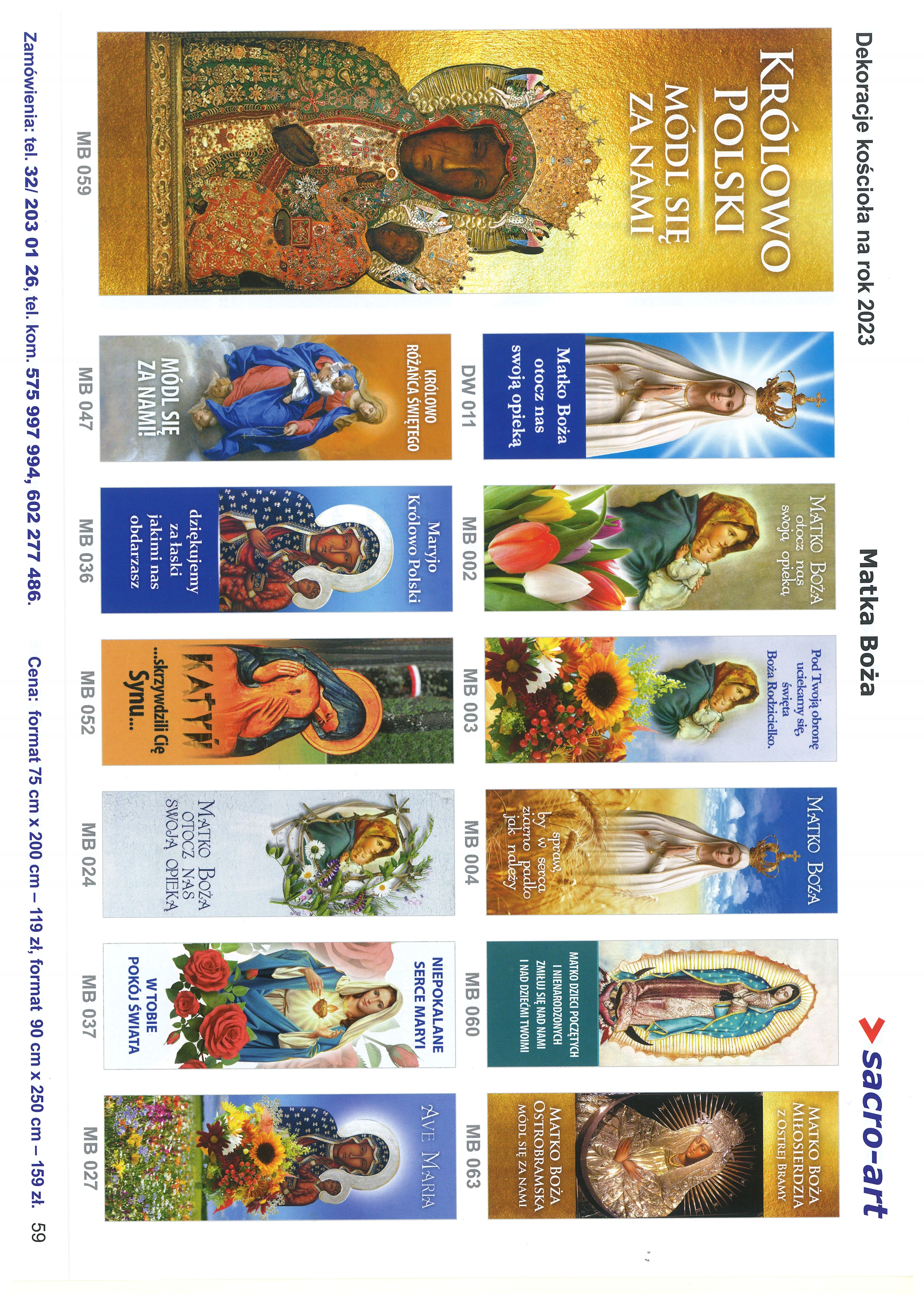 
OGŁOSZENIA PARAFIALNE – 25.06. – 9.07.2023.
*Serdeczne Bóg zapłać za Wasze modlitwy, prace i ofiary na rzecz
  naszej parafii i naszych kościołów.
*Zapowiedzi Przedślubne:
  Monika Wieczorek, zam. w Niemysłowicach
  i Jarosław Wieczorek, zam. w Niemysłowicach, zapowiedź I i II.
*W niedzielę (25.06.) przedstawiciele Rady Parafialnej będą zbierać 
  ofiary na potrzeby kościoła w Niemysłowicach. Za składane ofiary 
  serdeczne Bóg zapłać. *W piątek, 7 lipca odbędzie się Odwiedzanie chorych i starszych    
  Parafian: w Niemysłowicach od g. 9.45, w Czyżowicach od g. 10.30.  
Najbliższe uroczystości:
*Msza św. w Niemysłowicach – „O upamiętnienie Polaków 
  zamordowanych na Kresach Wschodnich i o dar pokoju 
  w Ukrainie”, 9 lipca, niedziela, godz. 11.00. 
*Odpust Parafialny w Niemysłowicach, ku czci św. Anny: 
  30 lipca, niedziela, godz. 11.30. 
*Uroczystości Dożynkowe:
  w Niemysłowicach – 20 sierpnia, niedziela, godz. 11.00;
  w Czyżowicach – Dożynki Gminne, 26 sierpnia, sobota, 
  godz. 13.00.
*26 lipca 2022 r. (środa) odbędzie się, organizowana przez 
  Stowarzyszenie Dobrych Inicjatyw „Pro Missio” wraz z firmą „Green 
  Office Ecologic”   Zbiórka zużytego sprzętu elektrycznego 
  i elektronicznego: 
 w Niemysłowicach – do godz. 13.00 - między plebanią a kościołem.
 w Czyżowicach – do godz. 13.00 – naprzeciw Domu Kultury.
 Przychody z akcji będą przekazane na pomoc polskim misjonarzom, 
 na wsparcie kościołów na terenach misyjnych, też na Wschodzie, gdzie 
 mieszkają nasi rodacy. 
*23 lipca, w niedzielę, po Mszach św.: w Czyżowicach o g. 9.30, 
  i w Niemysłowicach o g. 11.00 odbędzie się Błogosławieństwo 
  kierowców i ich pojazdów ku czci św.  Krzysztofa. Zachęcamy do 
  wzięcia udziału w ogólnopolskiej akcji pomocy misjonarzom – 
  „Krzyś”. Składając ofiarę – 1 grosz za jeden szczęśliwie przejechany 
  kilometr, przyczyniamy się do zakupu środków transportu 
  dla misjonarzy. 
*Odeszli do wieczności: 
  7.06.2023 r. – Jadwiga Mamak (zd. Zwojewska, l. 69) zam. w Prudniku, 
  pochodząca z Niemysłowic; 11.06.2023 r. – Wojciech Repich (l. 48), 
  zam. w Niemysłowicach. Wieczny odpoczynek… PARAFIA ŚW. ANNY W NIEMYSŁOWICACH     
 /FILIA W CZYŻOWICACH PW. NAJŚWIĘTSZEGO SERCA PANA JEZUSA/
e-mail: parafianiemyslowice@op.pl; www.niemyslowice.infotel.: 601-861-252PORZĄDEK NABOŻEŃSTW  25.06. – 9.07.2023.  PORZĄDEK NABOŻEŃSTW  25.06. – 9.07.2023.  XII NIEDZIELA ZWYKŁA, 25 czerwcaXII NIEDZIELA ZWYKŁA, 25 czerwca7.30Za + Pawła Wiszniewskiego w r. śm. O zdrowie i bł. Boże dla męża Rudolfa Karpińskiego z okazji 70. r. urodzin.9.30W Czyżowicach: Za + ojca Michała Potyrę oraz ++ dziadków z obu stron.
Za + męża Bogumiła oraz Karolinę, Józefa i Jana Chmarnych.11.00 Za + ks. Piotra Oparę w 10. r. śm.Za + Stanisława, Janinę i Władysława Łapiak, + Stanisławę Zając w 10. r. śm. oraz + Henryka Kamińskiego.O zdrowie i bł. Boże dla Jakuba Szablowskiego w 7. r. urodzin.Poniedziałek, 26 czerwcaPoniedziałek, 26 czerwca18.00Za + Janinę Winiarską.Wtorek, 27 czerwcaWtorek, 27 czerwca9.00Za Parafian.Środa, 28 czerwca - Wsp. św Ireneusza, b-pa i męcz., dokt. Kośc.Środa, 28 czerwca - Wsp. św Ireneusza, b-pa i męcz., dokt. Kośc.18.00Za + Janinę Winiarską.Czwartek, 29 czerwca
UROCZYSTOŚĆ  ŚWIĘTYCH APOSTOŁÓW PIOTRA I PAWŁACzwartek, 29 czerwca
UROCZYSTOŚĆ  ŚWIĘTYCH APOSTOŁÓW PIOTRA I PAWŁA16.30W Czyżowicach:Za + męża Pawła Niedźwieckiego, + Karolinę i Henryka Niedźwieckich, Annę i Jana licznar, Jakuba, Franciszka, Adelę, Julię i Rozalię Kopciowskich, i ++ dziadków.18.00Za + Genowefę Zielińską w 2. r. śm., + Emila i Zbigniewa Zielińskich oraz ++ rodziców z obu stron.Piątek, 30 czerwcaPiątek, 30 czerwca18.00Za + ojca Stanisława w r. śm., + mamę Wandę oraz braci Andrzeja i Mieczysława Górawskich.1 Sobota, 1 lipca1 Sobota, 1 lipca18.00W Czyżowicach: Za Parafian.XIII NIEDZIELA ZWYKŁA, 2 lipcaXIII NIEDZIELA ZWYKŁA, 2 lipca7.30O zdrowie i bł. Boże dla Marcina Kurdziel z okazji urodzin 
oraz o opiekę Bożą nad rodziną.O zdrowie i bł. Boże dla Lucyny Horbowy i Haliny Bilińskiej z okazji 70. r. urodzin, dla córki Izabeli z okazji urodzin oraz o bł. Boże 
w rodzinie9.30W Czyżowicach: O zdrowie, bł. Boże i potrzebne łaski w rodzinie Jarosławskich, Zebzda i Jóźba oraz o opiekę Matki Bożej nad prawnukami Lilianą 
i Jakubem.O zdrowie i bł. Boże w rodzinie Wiesława i Aleksandry Stanek 
oraz o opiekę Bożą nad Wiktorią.O zdrowie i bł. Boże w rodzinie Piotra i Kamili Licznar 
oraz dla dzieci Mikołaja i Karola.O zdrowie i bł. Boże w rodzinie Prytys oraz dla dzieci i wnuków.O zdrowie i bł. Boże dla Lucyny i Tomasza Licznar oraz dla córki Liliany.O zdrowie i bł. Boże w rodzinie Marioli Licznar.Za + Bogumiła Szewczuk i ++ z rodziny.Za ++ rodziców Piotra i Mariannę Pijanowskich oraz ++ teściów Antoninę i Władysława Kozar.Za + matkę Janinę i Władysława Stanek, i ++ rodzeństwo.Za + Annę i Józefa Wróblewskich oraz Annę i Michała Nanowskich.Za + Zdzisławę, Józefa i Andrzeja Augustyn, ++ rodziców Ludwika i Marię Augustyn oraz + Stanisławę Danieliszyn.Za ++ z rodziny Grzechnik i Rudolf.11.00       Za + Janinę Winiarską.Poniedziałek, 3 lipca - Święto św. Tomasza ApostołaPoniedziałek, 3 lipca - Święto św. Tomasza Apostoła18.00Za + Piotra, Bożenę i Edwarda Dobrzynieckich, i ++ rodziców.Wtorek, 4 lipcaWtorek, 4 lipca9.00Za Parafian.Środa, 5 lipcaŚroda, 5 lipca18.00Za + męża Zbigniewa Koryznę w 2. r. śm.1 Czwartek, 6 lipca - Wsp. bł. Marii Teresy Ledóchowskiej1 Czwartek, 6 lipca - Wsp. bł. Marii Teresy Ledóchowskiej18.00Za + Lesława Bogdanowskiego, Antoninę, Jana i Jerzego Schirmeisen i Jana Kaszoid.1 Piątek, 7 lipca1 Piątek, 7 lipca18.00O zdrowie i bł. Boże dla Aleksandry i Marcina Kuliszczak z okazji 
10. r. Sakramentu Małżeństwa dla dzieci: Alana i Wiktorii 
oraz dla rodziny Kuliszczak i Dudek.Sobota, 8 lipca - Wspomnienie św. Jana z Dukli, kapłanaSobota, 8 lipca - Wspomnienie św. Jana z Dukli, kapłana18.00W Czyżowicach: Za Parafian.XIV NIEDZIELA ZWYKŁA, 9 lipcaXIV NIEDZIELA ZWYKŁA, 9 lipca7.30Za + Antoninę, Władysława, Mieczysława i Franciszka Borkowskich, Julię i Andrzeja Siergiej, Marię Parkitną 
oraz Stanisławę i Andrzeja Pęgiel.O bł. Boże dla Bernadetty i Marka Wistuba w r. Sakramentu Małżeństwa, dla ich dzieci: Gabrysi, Kingi, Sebastiana i Jadwigi oraz dla Magdaleny i Pawła Andrzejewskich, i syna Dawida.9.30W Czyżowicach: 
Za ++ rodziców Eleonorę i Adama Mulik i ++ z rodziny.11.00W INTENCJI UPAMIĘTNIENIA POLAKÓW ZAMORDOWANYCH NA KRESACH WSCHODNICH 
I O DAR POKOJU W UKRAINIE.Po Mszy św. procesjonalne przejście do Pomnika Pamięci 
i złożenie kwiatów.
/przy udziale władz gminnych i powiatowych/